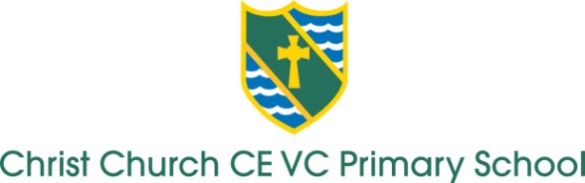 Before completing your application formThe application form is an essential part of our selection process, and the information you give will assist in selecting a shortlist of candidates for interview.  It is therefore important that you complete the application form in full. If you wish to complete it by hand, use black ink.Completing your application form:Read through the information you have been sent and in particular study the advertisement and job description.Complete all of the sections as fully as possible.  If any information requested is not applicable to you then state this in the relevant section. It is acceptable to provide additional relevant information in support of your application for various sections of this form, Curriculum Vitae (CV) – We do not accept CVs as part of our selection process therefore, please do not include it with your application.Commitment to safeguarding of children and young people:The post for which you are applying gives substantial access to children.  The school/academy is committed to safeguarding and promoting the welfare of children and young people and all staff working with children and young people are expected to share a commitment to this.   It is a criminal offence for any person who is barred from working with children to apply for a position at the school/academy. If you are shortlisted for interview, you will be asked to complete a criminal record self-declaration form before your interview takes place (see Section 11 for further information).Employment is conditional upon the results of a number of satisfactory clearances including:An identity checkan enhanced Disclosure and Barring Service (DBS) check (with a barred list check for those working in regulated activity) which will indicate your suitability to work with children.  For those employed to carry out teaching work a check with the Teaching Regulation Agency (TRA) Prohibition List to ensure the candidate is not subject to a prohibition order issued by the Secretary of State or any sanction or restriction imposed (that remains current) by the GTCE before its abolition in March 2012.Where a person has lived or worked overseas any further checks the school/academy considers appropriate so that relevant events that occurred outside the UK can be considered.Right to work in the UK checkA disqualification check under the Childcare Act 2006Verification of professional and other qualificationsProfessional referencesVerification of fitness to work checkA prohibition from management check under Section 128 (academies only) References will be sought prior to interview and we will ask about your performance and conduct, including any disciplinary action taken and/or allegations/issues relating to children and young people in order that your suitability to work with children/young people can be assessed.   Successful applicants will be required, as part of their role, to attend regular safeguarding training and will be expected to report any concerns about the safeguarding of children and/or young people in accordance with the agreed school/academy’s procedures. How we use your informationWe will use the information you have provided on this form, and which we collect from other sources (such as from references and from the Disclosure and Barring Service) for the following purposes:To assess your suitability for the role for which you have appliedTo assess your suitability to work with children and to enable us to comply with our legal obligations (including safeguarding and promoting the welfare of children and young people.If your application is successful, the school/academy will retain the information provided on this form on your file. If your application is unsuccessful, all documentation relating to your application will normally be confidentially destroyed after six months.All applications received are handled in accordance with the requirements of the GDPR and Data Protection Act 2018. Further information on how your data is used is provided in the Job applicant privacy notice which can be found on the school’s/academy’s website. SECTION 1: Personal DetailsSECTION 2: For teaching posts onlyNewly qualified teachers SECTION 3: Education and qualifications Please give details for all public examinations passed, including GCSE (or equivalent), NVQ/GNVQ and 'A' Levels (or equivalent). For degrees please specify class and division and whether honours. For professional teacher qualifications please state age-range/subject(s) trained to teach. Start with most recent.SECTION 4: Other awards, training and coursesStarting with the most recent first, including evidence of continuing professional development, NPQH if applicable. SECTION 5: Employment history Please provide details of your previous employment history (most recent employment first). We require details of your complete employment history since leaving education. Continue on a separate sheet if required. Any gaps in your employment/education must be accounted for under Section 6.  SECTION 6 Gaps in your education/employment historyAny gaps in your education/employment history must be accounted for. Please provide details and dates in the box below:SECTION 7 ReferencesPlease provide the name and contact details of at least two referees, one of which must be from your current or most recent employer.If you have worked/volunteered with children and/or young people include details of your referees to cover this time period.If you are in, or have just completed full time education, one referee should be from your College/University.A personal reference will only be sought where an employer’s reference is not available.Where the candidate is internal, a reference will be sought from their headteacher.Neither referee should be a relative or someone known to you solely as a friend. The school/academy intends to take up references on all shortlisted candidates before interview. The school/academy reserves the right to take up references from any previous employer. We will also seek details of any disciplinary procedures you may have been subject to involving issues relating to the safety and welfare of children or young people, including any in which the disciplinary sanction has expired.If the school/academy receives a factual reference i.e. one which contains only limited information about you, additional references may be sought. If you have previously lived or worked overseas the school/academy may take up references from your overseas employers.All references will be sought electronically, and the school/academy may telephone your referees in order to verify the reference they have provided.It is important that you make your referees aware of the possibility that they will be asked to supply a reference. It is essential that you provide full contact details for all your referees.Referee 1 (Current or most recent employer)Referee 2Referee 3 Referee 4SECTION 8 Supporting statementPlease give your reasons for applying for this post and say why you believe you are suitable for the position, including details of your knowledge/skills and experience within the area of safeguarding children and young people. Study the role description and describe any experience and skills you have gained in other jobs or similar environment which demonstrate your ability and aptitude to undertake the duties of the post. Continue on a separate sheet if necessary.SECTION 9 Disabled applicants onlyWhilst you do not have to declare a disability here, our school/academy is committed to promoting employment opportunities for people with disabilities, who can face additional challenges to gaining employment. As part of this commitment we offer an interview to any disabled person who declares a disability and meets the minimum criteria for the job. It is important to note that there may be rare occasions where it is not practicable or appropriate to interview all disabled people that meet the minimum criteria for the job. For example, in certain recruitment situations such as where there is a high number of applications, the school/academy may have to limit the overall numbers of interviews offered to both disabled people and non-disabled people. In these circumstances the school/academy may select the disabled candidates who best meet the minimum criteria for the job rather than all of those that meet the minimum criteria, as they would do for non-disabled applicants.Do you consider yourself to have a disability?		Yes 		No(if you require further information on what is considered a disability please contact the school/academy)SECTION 10 Additional InformationSECTION 11 Rehabilitation of Offenders Act 1974All posts involving direct contact with children are exempt from the Rehabilitation of Offenders Act 1974. However, amendments to the Exception Order 1975 (2013 & 2020) provide that certain spent convictions and cautions are ‘protected’ These are not subject to disclosure to employers and cannot be taken into account. Guidance and criteria on the filtering of these cautions and convictions can be found on the Ministry of Justice website: https://www.gov.uk/government/publications/new-guidance-on-the-rehabilitation-of-offenders-act-1974 Shortlisted candidates will be required to complete a criminal convictions self-declaration where you will be asked to provide details of all unspent convictions and those that would not be filtered. You will be asked to return the completed form to the school/academy prior to your interview. If your application is successful, this self-disclosure information will be checked against information from the Disclosure & Barring Service before your appointment is confirmed.  SECTION 12 DeclarationPlease note:Deliberate omission or falsification of information could lead to the disqualification of your application or later disciplinary action or dismissal, if appointed.Canvassing of councillors or   governors, directly or indirectly, will disqualify your application.The appointment is subject to satisfactory clearances.If your application is successful, some of the information will be used to compile your personal file.  It may be used and shared with other designated bodies administering public funds, for the prevention and detection of fraud.Following receipt of your application for this post consideration will be given to all applicants and shortlisted candidates will be contacted and invited to interview. If you are not invited to interview you can assume that your application has been unsuccessful. We do not contact applicants to tell them they were unsuccessful.Completion and submission of this form is taken as consent to process the information that you have provided.I confirm that the information I have given on this application form is true and correct to the best of my knowledge.I understand that providing false information is an offence which could result in my application being rejected or - if the false information comes to light after my appointment, I may be subject to disciplinary action which could lead to summary dismissal and that applying to a post working with children when I have been banned may amount to criminal offence.I consent to the school/academy processing the information on this form, including any ‘sensitive’ information, as may be necessary during the recruitment and selection process.I consent to the school/academy making direct contact with the people specified as my referees.______________________________________________________Please sign and date here to confirm that the information given on this form is accurate.Signature ___________________________________     Date _______________________________________________________________________________________________Please return this completed form, alongside the equality and diversity monitoring form to:Sarah JonesSenior Admin OfficerChrist Church CEVC Primary School
Berryfield Road
Bradford on Avon
Wiltshire
BA15 1STstaff.vacancies@christchurch.wilts.sch.ukApplicant’s nameTitle of post applied forSchool/academy name and addressJob reference numberApplicant reference number(to be completed by school/academy administrator)Forename/s:Surname:Preferred title (e.g. Mr, Mrs, Miss, MS, Dr, etc):Previous surname/s (if applicable):Known as:Contact information:Email address:Preferred telephone number:Home telephone number: Mobile telephone number:Address:Address:House name/numberStreet name:Town/city:County:Postcode:Term time address (if different to the above):House name/numberStreet name:Town/city:County:Postcode:Do you hold qualified teacher status (QTS)?Yes No Do you hold QTS teacher status?YesNoWas your QTS gained outside of the UK YesNoTeacher reference number (TRN)Have you completed your induction?Yes                   NoIf No, detail when it is expected to be completed: If No, detail when it is expected to be completed: If No, detail when it is expected to be completed: Name, type and location of institute           Dates           DatesQualificationMain subjectsGrade/className, type and location of instituteFromToQualificationMain subjectsGrade/classCollege, education centre or institutionDatesDatesAward/course title and qualificationCollege, education centre or institutionFromToAward/course title and qualificationCurrent/most recent employerDates employed from - to Contact name AddressHouse number/nameTown/city/ CountyPost codeEmployer’s email addressJob TitleSalaryMain duties:Main duties:Main duties:Reason for leaving or seeking other employment:Reason for leaving or seeking other employment:Reason for leaving or seeking other employment:EmployerDates employed from - to Contact name (if a reference must be sought) AddressHouse number/nameTown/city/ CountyPost codeEmployer’s email addressJob TitleSalaryMain duties:Main duties:Main duties:Reason for leaving:Reason for leaving:Reason for leaving:EmployerDates employed from - to Contact name (if a reference must be sought) AddressHouse number/nameTown/city/ CountyPost codeEmployer’s email addressJob TitleSalaryMain duties:Main duties:Main duties:Reason for leaving:Reason for leaving:Reason for leaving:EmployerDates employed from - to Contact name (if a reference must be sought) AddressHouse number/nameTown/city/ CountyPost codeEmployer’s email addressJob TitleSalaryMain duties:Main duties:Main duties:Reason for leaving:Reason for leaving:Reason for leaving:EmployerDates employed from - to Contact name (if a reference must be sought) AddressHouse number/nameTown/city/ CountyPost codeEmployer’s email addressJob TitleSalaryWorking hoursMain duties:Main duties:Main duties:Reason for leaving:Reason for leaving:Reason for leaving:Contact namePosition/ProfessionAddressTelephone number(s)Email addressOccupationContact namePosition/ProfessionAddressTelephone number(s)Email addressOccupationContact namePosition/ProfessionAddressTelephone number(s)Email addressOccupationContact namePosition/ProfessionAddressTelephone number(s)Email addressOccupation   Yes    NoFor posts where driving is an essential requirement:Do you have a valid driver’s licence?                          Are you currently volunteering in this or another school/academy?Do you require an employment of children’s work permit? (Children 16 or under need such a permit until the last Friday of June of their school year 11)Are you related to or closely acquainted with a Governor or employee of the school/academy?If yes, please give name and position here:………………………………………………..